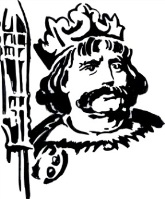 	Formularz zgłoszeniowyZgłoszenie uczestnictwa szkoły w konkursie Mistrz Klawiatury 2017 organizowanym 
w Zespole Szkół Licealnych im. B. Chrobrego w Leżajsku………………………………………………………………………………………………………………………………………………………………………………………………………………………………………………………………………………………………(nazwa i adres gimnazjum,  telefon)Opiekun młodzieży: ………………………………………………………………………………………………………………………………………………(imię i nazwisko nauczyciela oraz telefon kontaktowy)Zgłoszeni uczniowie, którzy przeszli pomyślnie eliminacje szkolne ( max. 2 osoby; w tym co najmniej 1 uczeń z klasy trzeciej):……………………………….                                                                                ……………………………………………….podpis nauczyciela- opiekuna	podpis Dyrektora GimnazjumLp.Imię i nazwisko uczniaKlasaAdres ucznia1.2.